    Adapting the curriculum for pupils with SEND in Art 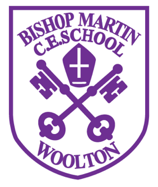 Art is inclusive, and all pupils are given opportunity to travel the same creative journey regardless of their ability to access core lessons. SEND pupils often benefit from an explicit focus and pre-teaching of disciplinary vocabulary. For visually impaired pupils, Art learning may necessitate audio description of images. Art may also be a tactile experience – handling real paintings and sculptures to feel the textures. For dyslexic pupils, artists research can be completed through visual literacy and notes can be made in sketch format, removing the reading and writing barrier. For pupils with fine motor difficulties, chunky tools such as pencil and paintbrushes may be provided to support grip and control. Other equipment to support access may also be used. Teachers may identify and break down the components of the subject curriculum into manageable chunks using an ‘I Do – You Do’ sequence to allow pupils to see a modelled technique or outcome before creating their own. The use of high quality a that are easily accessible often scaffold the learning for SEND pupils. 